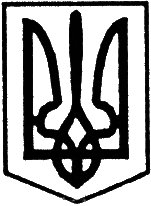 Благовіщенська  районна радаКіровоградської областідвадцять Друга сесія сьомого скликання	   Р і ш е н н я від  “15 ” березня 2019 року	                                                           № 435м. БлаговіщенськеПро внесення змін до Переліків, затверджених рішенням районної радивід 10 лютого 2017 року №149 Керуючись Законом України “Про місцеве самоврядування в Україні”, рішенням районної ради від 27 липня 2016 року №136 “Про управління об’єктами спільної власності територіальних громад міста і сіл району” зі змінами від               29 квітня 2016 року №66, враховуючи рекомендації постійних комісій районної ради з питань планування, бюджету і фінансів, з питань освіти, охорони здоров’я, культури, фізкультури і спорту, обслуговування і соціального захисту населення, з питань комунальної власності, житлового господарства, побутового, торгівельного обслуговування та захисту прав споживачів та з питань агропромислового комплексу, регулювання земельних відносин та охорони навколишнього природного середовища,        районна радаВИРІШИЛА:1. Внести зміни до Переліків, затверджених рішенням районної ради від              10 лютого 2017 року №149 “Про внесення змін до рішення районної ради від             27 липня 2007 року №136 зі змінами від 29 квітня 2016 року №66”, а саме: 1.1. Перелік нерухомого майна спільної власності територіальних громад сіл  і міста району, доповнити пунктом 40. “Приміщення колишньої музичної школи з юридичною адресою: м. Благовіщенське вул. Промислова,18”;1.2. Перелік нерухомого майна, відчуження якого, у тому числі шляхом приватизації, забороняється, доповнити пунктом 39. “Приміщення колишньої музичної школи з юридичною адресою: м. Благовіщенське вул. Промислова,18”.2. Районній раді взяти на баланс приміщення колишньої музичної школи з юридичною адресою: м. Благовіщенське вул. Промислова,18.3. Районній раді забезпечити оформлення правовстановлюючих документів на дане приміщення з подальшою передачею в тимчасове користування релігійній громаді Української православної церкви Київського патріархату на честь Святого Великомученика Димитрія Солунського м. Благовіщенське Кіровоградської області.4. Контроль за виконанням даного рішення покласти на постійну комісію районної ради з питань комунальної власності, житлового господарства, побутового, торгівельного обслуговування та захисту прав споживачів.Голова районної ради                                                  І.КРИМСЬКИЙ